ANNEXE II: DRAFT FINAL TRANSPARENCY ORDERIn the Family Court		Case No: [Case number]sitting at [Court name] [The Matrimonial Causes Act 1973] /[The Matrimonial and Family Proceedings Act 1984 and Schedule 7 to the Civil Partnership Act 2004] /[The Civil Partnership Act 2004] /[Schedule 1 of the Children Act 1989](Adapt as necessary)The [Marriage] / [Civil Partnership] / [Relationship] of [applicant name] and [respondent name] After hearing [name the advocate(s) who appeared]After consideration of the documents lodged by the partiesTRANSPARENCY ORDER MADE BY [NAME OF JUDGE] ON [DATE] SITTING IN PRIVATE WARNING: IF YOU DO NOT COMPLY WITH THIS ORDER, YOU MAY BE HELD TO BE IN CONTEMPT OF COURT AND YOU MAY BE SENT TO PRISON, BE FINED, OR HAVE YOUR ASSETS SEIZED.The partiesThe applicant is [applicant name]The respondent is [respondent name]
[The second respondent is [respondent name]]
[The third [etc] respondent is [respondent name]]
[The intervener is [intervener name]] 
Attendance of reportersThe following reporters attended:[names and contact emails] Notice and Definitions: This order is an injunction, which means that you must do what the order says. This order applies to any person who is aware of its contents. In this order, "reporters" means duly accredited representatives of news gathering and reporting organisations and duly authorised lawyers attending for journalistic, research or public legal educational purposes (legal bloggers) (together referred to in this order as ‘a reporter’) who are entitled to attend a hearing under r.27.11 of the Family Procedure Rules 2010 (‘FPR’). Who does this order apply to? The Order applies to: The parties and their lawyers; Any witnesses in the case; Anybody who attends some or all of a hearing in the case; Anybody who is served with a copy of this order or is aware of its contents. This Order will be served on the parties and their lawyers, and any reporter who attends a hearing and wishes to report on what they see, read, or hear. It is ordered that: This Order will remain in force until further order, but the duration will be kept under review by the court at each hearing.What may and may not be published? A reporter may publish any information relating to the proceedings save to the degree restricted below. No person may publish any information relating to the proceedings to the public or a section of it, which includes: The names and addresses of the parties (including any intervenors) and their children and any photographs of them; The identity of any school attended by a child of the family; The identity of the employers, the name of the business or the place of work of any of the parties; The address of any real property owned by the parties; The identity of any account or investment held by the parties; The identity of any private company or partnership in which any party has an interest; The name and address of any witness or of any other person referred to in the hearing save for an expert witness. Documents A reporter who attends a hearing in financial remedy proceedings in accordance with FPR r.27.11, or who indicates in advance that they wish to attend a hearing, is entitled to see the position statement of each party and the Form ES1.Parties to the proceedings and their representatives may not disclose documents from the proceedings to reporters, except as specified above, or with the specific permission of the court. This includes where a document is referred to or quoted from in court that the reporter would not otherwise have access to. Any requests for copy documents referred to at paragraph 11 above must be made at or before a hearing which the reporter has attended pursuant to FPR r.27.11.a. 	Upon a request being made, the author of the document shall as soon as practicable provide a copy of the document to the reporter. b. 	The reporter may quote from or publish the contents of the document, save that the details at paragraph 10 of this Order may not be published. Where any document referred to above quotes from a document to which the reporter would not be entitled to see (such as source evidence), the passage quoted may not be reproduced or reported without permission of the court. No other document may be provided to a reporter without permission of the court.A reporter may share documents or information with their editorial team or legal advisor responsible for the publication of their proposed report of the case, providing that they also provide any such person with a copy of this order which will be binding upon that editorial team or legal advisor.Any documents provided to a reporter pursuant to this Order a. 	Must not be shown or provided to any other person save as permitted by paragraph 15 above. b. 	Must be held securely and confidentially by the reporter. c. 	Must be kept for no longer than is necessary whereupon it must be securely destroyed or deleted. Other Orders Permission for this Order to be served by email. Email shall be effective service for the purposes of FPR Part 6 and FPR Part 37. Liberty to the parties and any reporter to apply on notice to vary or discharge this Order.  Any application to vary or discharge this Order should be made by way of D11 application.Dated, etc. ANNEXE III: DRAFT INTERIM TRANSPARENCY ORDERIn the Family Court		Case No: [Case number]sitting at [Court name] [The Matrimonial Causes Act 1973] /[The Matrimonial and Family Proceedings Act 1984 and Schedule 7 to the Civil Partnership Act 2004] /[The Civil Partnership Act 2004] /[Schedule 1 of the Children Act 1989](Adapt as necessary)The [Marriage] / [Civil Partnership] / [Relationship] of [applicant name] and [respondent name] After hearing [name the advocate(s) who appeared]After consideration of the documents lodged by the partiesTRANSPARENCY ORDER MADE BY [NAME OF JUDGE] ON [DATE] SITTING IN PRIVATE WARNING: IF YOU DO NOT COMPLY WITH THIS ORDER, YOU MAY BE HELD TO BE IN CONTEMPT OF COURT AND YOU MAY BE SENT TO PRISON, BE FINED, OR HAVE YOUR ASSETS SEIZED.The partiesThe applicant is [applicant name]The respondent is [respondent name]
[The second respondent is [respondent name]]
[The third [etc] respondent is [respondent name]]
[The intervener is [intervener name]] 
Attendance of reportersThe following reporters attended:[names and contact emails] Notice and Definitions: This order is an injunction, which means that you must do what the order says. This order applies to any person who is aware of its contents. In this order, "reporters" means duly accredited representatives of news gathering and reporting organisations and duly authorised lawyers attending for journalistic, research or public legal educational purposes (legal bloggers) (together referred to in this order as ‘a reporter’) who are entitled to attend a hearing under r.27.11 of the Family Procedure Rules 2010 (‘FPR’). Who does this order apply to? The Order applies to: The parties and their lawyers; Any witnesses in the case; Anybody who attends some or all of a hearing in the case; Anybody who is served with a copy of this order or is aware of its contents. This Order will be served on the parties and their lawyers, and any reporter who attends a hearing and wishes to report on what they see, read, or hear. It is ordered that: This interim Transparency Order will remain in force until [further order/the conclusion of the proceedings/, a specified date: DELETE/AMEND AS APPROPRIATE] when consideration will be given as to whether to make a final Transparency Order, and if so, on what terms. What may and may not be published? A reporter may not publish any information relating to the proceedings, including the names and addresses of the parties and their children, until consideration of a final Transparency Order under paragraph 8 above.  Documents A reporter who attends a hearing in financial remedy proceedings in accordance with FPR r.27.11, or who indicates in advance that they wish to attend a hearing, is entitled to see the position statement of each party and the Form ES1.Parties to the proceedings and their representatives may not disclose documents from the proceedings to reporters, except as specified above, or with the specific permission of the court. This includes where a document is referred to or quoted from in court that the reporter would not otherwise have access to. Any requests for copy documents referred to at paragraph 11 above must be made at or before a hearing which the reporter has attended pursuant to FPR r.27.11.a. 	Upon a request being made, the author of the document shall as soon as practicable provide a copy of the document to the reporter. b. 	The reporter may quote from or publish the contents of the document, save that the details at paragraph 10 of this Order may not be published. Where any document referred to above quotes from a document to which the reporter would not be entitled to see (such as source evidence), the passage quoted may not be reproduced or reported without permission of the court. No other document may be provided to a reporter without permission of the court.A reporter may share documents or information with their editorial team or legal advisor responsible for the publication of their proposed report of the case, providing that they also provide any such person with a copy of this order which will be binding upon that editorial team or legal advisor.Any documents provided to a reporter pursuant to this Order a. 	Must not be shown or provided to any other person save as permitted by paragraph 15 above. b. 	Must be held securely and confidentially by the reporter. c. 	Must be kept for no longer than is necessary whereupon it must be securely destroyed or deleted. Other Orders Permission for this Order to be served by email. Email shall be effective service for the purposes of FPR Part 6 and FPR Part 37. Liberty to the parties and any reporter to apply on notice to vary or discharge this Order.  Any application to vary or discharge this Order should be made by way of D11 application.Dated, etc. 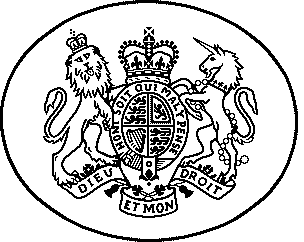 